ประกาศองค์การบริหารส่วนตำบลควนธานีเรื่อง  รายงานสรุปผลการทำงานของระบบบำบัดน้ำเสีย (แบบ ทส.๒) ซึ่งผู้ประกอบการรายงานมายังองค์การบริหารส่วนตำบลควนธานี  ประจำเดือนกรกฎาคม  ๒๕๖๒..................................................ตามที่ กระทรวงมหาดไทยกำหนดนโยบายให้ท้องถิ่นออกข้อบัญญัติท้องถิ่นควบคุมให้บ้านเรือนและอาคารติดตั้งบ่อดักไขมันและระบบบำบัดน้ำเสียเพื่อ ลดปริมาณความสกปรกในเบื้องต้นก่อนที่จะระบายลงท่อระบายน้ำหรือแหล่งน้ำธรรมชาติ  เพื่อเป็นการคืนแหล่งน้ำธรรมชาติให้กับประชาชน  ประกอบกับกรมควบคุมมลพิษ ได้ขอความร่วมมือให้องค์กรปกครองส่วนท้องถิ่นที่มีแหล่งกำเนิดมลพิษที่เข้าข่ายต้องดำเนินการกฎกระทรวง ฯ ดำเนินการรวบรวมรายงานสรุปผลการทำงานของระบบบำบัดน้ำเสีย  (แบบ ทส.๒) ให้สำนักงานทรัพยากรธรรมชาติและสิ่งแวดล้อมองค์การบริหารส่วนตำบลควนธานี   ขอรายงานสรุปผลการทำงานของระบบบำบัดน้ำเสีย (แบบ    ทส.๒)  ประจำเดือนกรกฎาคม  ๒๕๖๒  ของ โครงการเคหะชุมชนตรัง ๑ ระยะที่ ๒ ส่วนที่  ๑  และส่วนที่  ๒   บริษัทไทยกองจำกัด (มหาชน)  ดังรายละเอียดแนบท้าย  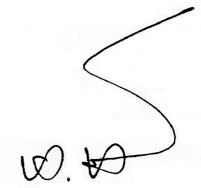 จึงประกาศมาให้ทราบโดยทั่วกัน		ประกาศ  ณ  วันที่  ๓๐  เดือนกรกฏาคม  พ.ศ. ๒๕๖๒(ลงชื่อ)      						 (นายนิวัฒน์  ชลธาร)นายกองค์การบริหารส่วนตำบลควนธานี